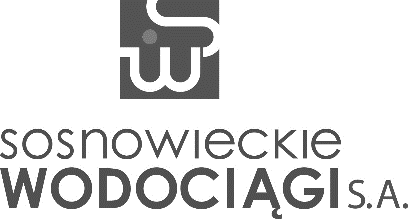 U M O W A Nr - ___/TM/20__zawarta w Sosnowcu, dn. ___ 2022 roku,pomiędzy: Sosnowieckie Wodociągi Spółka Akcyjna, 41-200 Sosnowiec, ul. Ostrogórska 43, osobą prawną zarejestrowaną w Rejestrze Przedsiębiorców w Sądzie Rejonowym Katowice-Wschód w Katowicach Wydział Gospodarczy Krajowego Rejestru Sądowego pod numerem: KRS 0000216608, czynnym podatnikiem podatku od towarów i usług NIP: 6440011382; REGON: 270544618; kapitał zakładowy: 230 522 130,00 zł; kapitał wpłacony: 230 522 130,00 zł, reprezentowaną przez:___ - ______ - ___dalej „ZAMAWIAJĄCYM”,  lub „STRONĄ”a: ___ 1)dalej „WYKONAWCĄ” lub „STRONĄ”w rezultacie dokonania przez ZAMAWIAJĄCEGO wyboru oferty WYKONAWCY, w postępowaniu o udzielenie zamówienia o wartości z Kategorii 3, prowadzonym w trybie sektorowego przetargu nieograniczonego, na podstawie REGULAMINU UDZIELANIA ZAMÓWIEŃ SEKTOROWYCH, zgodnie z protokołem Zarządu z dnia ___ 20__ roku, zawarta została umowa o treści:§ 1Na potrzeby niniejszej umowy Strony oświadczają, że następujące słowa i wyrażenia, oznaczają:„Części zamienne” – wszelkie części, niezbędne dla zapewnienia pełnej sprawności technicznej maszyny;„Materiały eksploatacyjne” – wszelkie filtry, oleje i inne części, które należy regularnie wymieniać przy okresowym przeglądzie technicznym, zgodnie z instrukcją obsługi i konserwacji, przy danej ilości motogodzin; „Obsługa serwisowa” – wszelkie regularne prace w zakresie okresowych przeglądów technicznych, napraw bieżących oraz remontów maszyn budowlanych JCB;„Okresowy przegląd techniczny” – wykonanie wymaganych przez producenta maszyny czynności serwisowych, wraz z wymianą niezbędnych części zamiennych / materiałów eksploatacyjnych w celu przywrócenia pełnej sprawności technicznej maszyny;„Remont / naprawa” – wszelkie prace naprawcze związane ze stanem technicznym maszyny;„Dostawa części zamiennych / materiałów eksploatacyjnych” – dostawa potrzebnej części / materiału, zamówionej(ego) przez zamawiającego;„Awaria” – zdarzenie skutkujące unieruchomieniem maszyny w terenie lub w miejscu garażowania, uniemożliwiające jej dalszą eksploatację; maszyna wyłączona z użytkowania wymaga interwencji wykonawcy, w terminach określonych w dalszej części umowy;„Usługa „door to door” – usługa realizowana tzw. lawetą, polegająca na odbiorze maszyny przeznaczonej 
do naprawy z miejsca wskazanego przez zamawiającego lub odstawieniu naprawionej maszyny do siedziby zamawiającego (miejsce garażowania maszyny);„Dni robocze” – dni tygodnia od poniedziałku do piątku z wyłączeniem dni ustawowo wolnych od pracy. Przedmiotem umowy jest: „OBSŁUGA SERWISOWA W ZAKRESIE OKRESOWYCH PRZEGLĄDÓW TECHNICZNYCH, NAPRAW BIEŻĄCYCH ORAZ REMONTÓW MASZYN BUDOWLANYCH JCB”, w zakresie następujących maszyn:Wykonawca zobowiązany jest zrealizować przedmiot niniejszej umowy zgodnie z całą dostępną wiedzą techniczną, w oparciu o technologię opracowaną przez producenta maszyn, zgodnie z wymaganiami zamawiającego określonymi w SWZ oraz zapewnić stałe, wykwalifikowane kierownictwo nad prowadzonymi pracami, z zachowaniem wymagań bezpieczeństwa i higieny pracy, p.poż. oraz ochrony środowiska.Za realizację usług stanowiących przedmiot umowy zamawiający zobowiązuje się zapłacić wykonawcy kwotę nieprzekraczającą łącznej wartości: brutto: ... zł (słownie złotych: ... …/100), w tym należny podatek VAT w wysokości … %, tj. w kwocie: ... zł (słownie złotych: ... …/100), netto: ... zł (słownie złotych: ... …/100), przy uwzględnieniu, 
iż wynagrodzenie to składa się z:     Kwoty za obsługę serwisową w zakresie okresowych przeglądów technicznych o wartości brutto: … zł, w tym należny podatek VAT w wysokości … %, tj. w kwocie: … zł; wartość netto: ... zł; Kwoty o wartości brutto: 123 000,00 zł, w tym należny podatek VAT w wysokości 23 %, tj.: 23 000,00 zł; wartość netto: 100 000,00 zł, zarezerwowanej przez zamawiającego na obsługę serwisową w zakresie napraw bieżących, remontów i dostaw części zamiennych oraz materiałów eksploatacyjnych, w związku z podjęciem przez zamawiającego decyzji, o których mowa w niniejszej umowie, skutkujących wydatkowaniem środków pieniężnych.  Wykonawca będzie realizował usługi stanowiące przedmiot umowy sukcesywnie od 1.06.2022 r. do 1.06.2023 r.Wykonawca zobowiązuje się do stałego posiadania w okresie obowiązywania niniejszej umowy:Wystawionej dla wykonawcy, ważnej polisy ubezpieczeniowej od odpowiedzialności cywilnej w zakresie prowadzonej działalności związanej z przedmiotem zamówienia, na kwotę nie mniejszą niż 150 000,00 zł (słownie złotych: sto pięćdziesiąt tysięcy 00/100);Wystawionej dla wykonawcy, bądź podwykonawcy, ważnej polisy ubezpieczeniowej od odpowiedzialności cywilnej w zakresie działalności gospodarczej związanej z wykonywaniem przewozów drogowych (tzw. lawetą) na sumę gwarancyjną min. 100 000,00 zł; w przypadku wygaśnięcia ważności polisy w trakcie obowiązywania niniejszej umowy, wykonawca zobowiązany będzie przekazać zamawiającemu nową, ważną polisę.§ 2Ustala się następujące zasady obsługi serwisowej w zakresie okresowych przeglądów technicznych maszyn:Wykonawca zobowiązany jest do wykonywania zleconych okresowych przeglądów technicznych związanych 
z normalną eksploatacją maszyn, w tym wymiany olejów, filtrów i płynów eksploatacyjnych – oryginalnie zapakowanych, zgodnie z częstotliwością i zakresem czynności wskazanym przez zamawiającego oraz przewidzianym przez producenta maszyn.Okresowe przeglądy techniczne maszyn odbywać się będą na terenie siedziby zamawiającego, w godzinach od 700 do 1400 (baza transportu: 41-200 Sosnowiec, ul. Ostrogórska 43).Typ okresowych przeglądów technicznych dla danej maszyny, w okresie objętym umową oraz wykaz niezbędnych czynności serwisowych, określone zostały w instrukcji obsługi maszyny oraz w pkt 3 Rozdziału 3 SWZ.Zamawiający, co najmniej na 5 dni przed datą oczekiwanego okresowego przeglądu technicznego, pisemnie 
zawiadomi wykonawcę o dacie, przeprowadzenia obsługi serwisowej (ze wskazaniem typu przeglądu, nazwy i numeru seryjnego maszyny); data obsługi wskazana przez zamawiającego jest dla wykonawcy wiążąca, przy czym zamawiający dopuszcza zmianę terminu jej wykonania zgodnie z wnioskiem wykonawcy, o ile nie spowoduje to przekroczenia daty, do której najpóźniej dany typ przeglądu winien zostać przeprowadzony.   Wykonawca, po otrzymaniu od zamawiającego zawiadomienia, o którym mowa w pkt 4, w ciągu 2 dni roboczych jest zobligowany pisemnie potwierdzić datę dokonania przedmiotowej obsługi.Wykonawca rozpocznie i zakończy okresowy przegląd techniczny, każdorazowo w terminie do 24 godzin, licząc od daty wskazanej w zawiadomieniu zamawiającego, z uwzględnieniem pkt 2.W przypadku stwierdzenia, w trakcie wykonywania okresowego przeglądu technicznego, konieczności wymiany dodatkowych części zamiennych / materiałów eksploatacyjnych, w celu przywrócenia pełnej sprawności technicznej maszyn(y), wykonawca przedstawi zamawiającemu do akceptacji specyfikację części / materiałów podlegających wymianie, określając jednocześnie ich numery katalogowe, ceny jednostkowe oraz numer seryjny maszyny.Zamawiający po zapoznaniu się z wyceną, o której mowa w pkt 7, podejmie decyzję w przedmiocie wykonania naprawy / remontu maszyny i przekaże odrębne zlecenie wykonawcy bądź poinformuje o odstąpieniu od wymiany dodatkowych części zamiennych / materiałów eksploatacyjnych. § 3Ustala się następujące zasady obsługi serwisowej w zakresie naprawy lub remontu maszyn w siedzibie zamawiającego lub serwisie wykonawcy: Naprawa / remont przeprowadzona/y będą w miejscu garażowania maszyny, a w przypadku braku takiej możliwości ze względu na charakter prac do wykonania, wykonawca przewiezie maszynę do serwisu własnym transportem (laweta) – usługa „door to door”, a po wykonaniu usługi niezwłocznie przewiezie maszynę lawetą – usługa „door to door” do bazy zamawiającego.Rozpoczęcie przez wykonawcę naprawy / remontu maszyn może zostać podjęte każdorazowo po spełnieniu następujących warunków:Wykonawca przedstawi zamawiającemu do akceptacji specyfikację części / materiałów niezbędnych 
do wykonania naprawy / remontu (wraz ze wskazaniem ich cen jednostkowych i numerów katalogowych) oraz określi ilość roboczogodzin niezbędnych do przywrócenia pełnej sprawności maszyny; wykonawca dokona wyceny stosownie do stwierdzonej awarii, w oparciu o aktualną dokumentację producenta, aktualne ceny części zamiennych / materiałów eksploatacyjnych uwzględniając przyznany rabat;Zamawiający po zapoznaniu się z wyceną, o której mowa w pkt 2.2.1., podejmie decyzję w przedmiocie wykonania naprawy / remontu maszyny i przekaże odrębne zlecenie wykonawcy bądź poinformuje o odstąpieniu od wykonania przedmiotowych czynności. W przypadku stwierdzenia, w trakcie wykonywania naprawy / remontu maszyny, konieczności wykonania dodatkowych prac, wykraczających poza zakres przyjęty w zleceniu, o którym mowa w pkt 2.2.2., wykonawca każdorazowo, bezzwłocznie poinformuje, o tym fakcie zamawiającego oraz sporządzi specyfikację rozszerzonego zakresu prac; postanowienia pkt 2, stosuje się odpowiednio.Wykonawca gwarantuje, iż w razie wystąpienia awarii (maszyna unieruchomiona w miejscu garażowania – baza transportu zamawiającego) zapewnia przyjazd serwisu w terminie do 2 dni roboczych, licząc od dnia otrzymania zgłoszenia od zamawiającego, a następnie usunięcie jej w godzinach od 700 do 1400, w terminie nie dłuższym niż 
7 dni roboczych, licząc od daty otrzymania zgłoszenia od zamawiającego, w przypadku  dostępności części zamiennych w kraju; w razie konieczności importu części zamiennych, termin usunięcia awarii nie przekroczy 12 dni roboczych, licząc od daty otrzymania zgłoszenia od zamawiającego.§ 4Ustala się następujące zasady obsługi serwisowej w zakresie naprawy maszyn przez serwis mobilny:Wykonawca zobowiązuje się:Zapewnić przyjazd serwisu mobilnego do miejsca awarii maszyny skutkującej jej unieruchomieniem poza miejscem garażowania, w ciągu 4 godzin, licząc od momentu zgłoszenia przedmiotowego faktu (awarii maszyny) przez zamawiającego (telefonicznie lub pocztą elektroniczną) oraz przeprowadzić diagnostykę maszyny;W przypadku możliwości dokonania naprawy maszyny w miejscu jej unieruchomienia, telefonicznie poinformować zamawiającego – Dyspozytora (nr telefonu: ...) o zakresie oraz przewidywanych kosztach naprawy; zamawiający po zapoznaniu się z informacjami przekazanymi przez wykonawcę, w trybie pilnym podejmie decyzję i zleci wykonawcy naprawę maszyny, bądź poinformuje o odstąpieniu od wykonania przedmiotowej czynności; W przypadku braku możliwości usunięcia awarii maszyny skutkującej jej unieruchomieniem poza miejscem garażowania, niezwłocznie, tj. w tym samym dniu, przetransportować maszynę lawetą – usługa „door to door” do bazy transportu zamawiającego lub do serwisu wykonawcy;powyższe dotyczyć będzie sytuacji, w których zaistnieje konieczność zabezpieczenia maszyny przed kradzieżą / dewastacją lub w przypadku awarii uniemożliwiającej: bezpieczne poruszanie się maszyny po drogach, stwarzającej zagrożenie dla użytkowników ruchu drogowego, stwarzającej zagrożenie dla trwałości maszyny (jej podzespołów) i nastąpi każdorazowo po uzgodnieniu przedmiotowego faktu z zamawiającym; zapisy § 3 stosuje się odpowiednio.W przypadku niewykonania przez wykonawcę czynności, o których mowa w pkt 1.1., zamawiający po upływie 
4 godzin, licząc od momentu zgłoszenia awarii drogą elektroniczną, zleci firmie zewnętrznej wykonanie naprawy maszyny lub jej ściągnięcie do bazy transportu zamawiającego, a następnie kosztami powyższego obciąży wykonawcę.  Wykonawca zapewnia usługę transportu maszyny (holowania), przez 24 godziny na dobę 7 dni w tygodniu, z miejsca unieruchomienia maszyny do siedziby zmawiającego lub do serwisu wykonawcy oraz przystąpienie do holowania, w ciągu 4 godzin, licząc od momentu stwierdzenia takiej konieczności przez zamawiającego, z uwzględnieniem pkt 1.1.3.; serwis mobilny dostępny pod numerem telefonu: ...§ 5Ustala się ogólne zasady sprawowania obsługi serwisowej, wspólne dla usług, o których mowa w § 2, § 3, § 4 umowy:Wykonawca zobowiązany jest zapewnić bezpłatną konsultację telefoniczną z serwisem, dostępną od poniedziałku do piątku, w godzinach od 700 do 1600 .Z chwilą podpisania przez zamawiającego i wykonawcę protokołu przekazania maszyny, wykonawca przyjmuje odpowiedzialność cywilną za powierzone mienie, tj. maszynę oraz jej wyposażenie dodatkowe.Zamawiający wymaga stosowania przez wykonawcę jednolitych norm czasowych dla wszystkich czynności serwisowych.Czynności serwisowe winny być ustandaryzowane i wykonywane w oparciu o normy czasowe określone  w oprogramowaniu branżowym: AUDATEX, EUROTAX, AUTODATA, AUTOSTACJA, BOSCH ESI(TRONIC) lub producenta  maszyny.W przypadku braku norm czasowych odnośnie danej czynności serwisowej dla danego typu maszyny, zamawiający wyraża zgodę, aby wykonawca posługiwał się odpowiednio i w niżej wskazanej kolejności: Normami czasowymi przypisanymi pokrewnym / podobnym konstrukcyjnie maszynom;Rzeczywistym czasem wykonywania danej czynności serwisowej.Wykonawca zobowiązany jest niezwłocznie powiadomić zamawiającego o zakończeniu realizacji zlecenia serwisowania maszyny. Zamawiający przed odbiorem maszyny od wykonawcy zastrzega sobie prawo dokonania (wraz z wykonawcą) jazdy próbnej lub próbnego uruchomienia maszyny. Na żądanie zamawiającego (wyrażone w przekazanym zleceniu wykonania czynności serwisowych), wykonawca zwróci zamawiającemu zużyte części zamienne; powyższe nastąpi w trakcie czynności odbioru maszyny, a w pozostałych przypadkach zużyte części stanowić będą odpady za usunięcie, których odpowiadał będzie wykonawca.Wykonawca jako wytwórca odpadów powstających w wyniku realizacji usług stanowiących przedmiot zamówienia, zagospodaruje odpady wytworzone podczas realizacji przedmiotu umowy, w sposób zgodny z przepisami ustawy o odpadach z dnia 14 grudnia 2012 roku.§ 6Wykonawca gwarantuje, iż: Ceny okresowych przeglądów technicznych maszyn budowlanych JCB oraz stawki odpowiednio za: 1 roboczogodzinę pracy serwisu / serwis mobilny, 1 roboczogodzinę pracy kierowcy (operatora lawety przy holowaniu), 1 kilometr dojazdu serwisu do zamawiającego / do miejsca postoju maszyny oraz 1 kilometr holowania maszyny (laweta), określone przez wykonawcę w złożonej ofercie i wskazane w Załączniku do umowy będą stałe i niezmienne przez cały okres trwania umowy;Części zamienne / materiały eksploatacyjne nie ujęte w pkt 3 Rozdziału 3 SWZ, zostaną rozliczone według aktualnych cen wykonawcy z uwzględnieniem stałego rabatu, określonego w Załączniku do umowy.Wszystkie części zamienne wykorzystane przez wykonawcę w ramach świadczenia obsługi serwisowej winny odpowiadać klasyfikacji zawartej w dyrektywie GVO dla grup „OEM/O” lub „OES/Q”; zastosowanie przez wykonawcę części zamiennych innych niż spełniających w/w klasyfikację, będzie możliwe tylko po uzyskaniu wcześniejszej akceptacji zamawiającego i ustaleniu z zamawiającym rodzaju zamiennika. Zamawiający wymaga stosowania przez wykonawcę jednolitych zasad przyjmowania cen części zamiennych;ceny części zamiennych wykorzystanych w ramach świadczenia obsługi serwisowej winny być ustalane według aktualnych cen części zamiennych pochodzących od producenta maszyny, publikowanych w EUROTAX; w przypadku, gdy baza danych EUROTAX nie zawiera informacji w zakresie jak wyżej, zamawiający wyraża zgodę, aby wykonawca bazował na dowodzie zakupu części zamiennych. Na żądanie zamawiającego wykonawca przedstawi zamawiającemu kopię dowodu zakupu części zamiennych/materiałów eksploatacyjnych lub kopię dokumentu rozchodowego z systemu gospodarki magazynowej wykonawcy zawierającą, co najmniej nazwę części zamiennej/materiału eksploatacyjnego i jej/jego cenę ewidencyjną lub cenę sprzedaży przed zastosowaniem rabatu cenowego.Zamawiający wymaga, aby wszystkie zastosowane przez wykonawcę podczas serwisowania maszyn części zamienne/materiały eksploatacyjne były fabrycznie nowe, oryginalne JCB, wolne od jakichkolwiek wad, objęte gwarancją zgodnie z wytycznymi zawartymi w Rozporządzeniu Rady Ministrów w sprawie wyłączenia niektórych rodzajów porozumień wertykalnych spod zakazu porozumień ograniczających konkurencję z dnia 30 marca 2011 roku, dopuszczone do obrotu i stosowania w Polsce przez producentów pojazdów (z wymaganymi certyfikatami, atestami 
i homologacjami). Zamawiający zastrzega sobie prawo kontroli czynności serwisowych w trakcie ich prowadzenia przez wykonawcę oraz do weryfikacji części zamiennych/materiałów eksploatacyjnych użytych podczas serwisowania  maszyn; przedmiotowa kontrola nie stanowi potwierdzenia jakości i prawidłowości realizacji obowiązków przez wykonawcę.§ 7Należność płatna będzie przelewem bankowym w terminie 30 dni od daty otrzymania przez zamawiającego faktury prawidłowo wystawionej przez wykonawcę, na rachunek bankowy wskazany na fakturze, przy czym wykonawca będący czynnym podatnikiem podatku VAT obowiązany jest podać rachunek bankowy, który określony został 
w wykazie podmiotów, o którym mowa w art. 96b ustawy z dnia 11 marca 2004 r. o podatku od towarów i usług; 
za datę dokonania płatności uznaje się datę obciążenia rachunku bankowego zamawiającego. Podstawą wystawienia faktury będzie podpisany przez Strony protokół odbioru czynności objętych przedmiotem umowy, polegający na potwierdzeniu przez zamawiającego wykonania okresowego przeglądu technicznego, naprawy lub remontu.Umowa zostanie rozliczona według faktycznie dokonanych przeglądów, napraw lub remontów maszyn oraz wydanych/dostarczonych części zamiennych/materiałów eksploatacyjnych, jednak do wartości nie przekraczającej kwoty określonej w § 1 pkt 4 umowy.Zamawiający zastrzega sobie prawo nie wyczerpania w okresie obowiązywania umowy wartości zamówienia netto, określonej w § 1 pkt 4 umowy.W przypadku wyczerpania przed terminem określonym w § 1 pkt 5, kwoty umowy określonej w § 1 pkt 4, umowa niniejsza wygasa.Zamawiający wyłącza stosowanie przez wykonawcę ustrukturyzowanych faktur elektronicznych zgodnie z art. 4 ust. 3 ustawy z dnia 9 listopada 2018 r. o elektronicznym fakturowaniu w zamówieniach publicznych, koncesjach na roboty budowlane lub usługi oraz partnerstwie publiczno-prywatnym.§ 8Wykonawca udziela zamawiającemu na:Wykonane okresowe przeglądy techniczne, naprawy i remonty maszyn – 6 miesięcznej gwarancji jakościowej;Zastosowane części zamienne / materiały eksploatacyjne – 12 miesięcznej gwarancji jakościowej lub gwarancji na okres zgodny z gwarancją producenta– licząc od dnia odbioru przez zamawiającego maszyny od wykonawcy. W razie stwierdzenia w toku czynności odbioru maszyny wad związanych z jego naprawą, zamawiający zastrzega sobie prawo odmowy odbioru pojazdu do czasu usunięcia wad.Dowodem udzielonej przez wykonawcę gwarancji będzie podpisany przez Strony protokół odbioru maszyny.W okresie obowiązywania gwarancji wykonawca zapewnia skuteczne usunięcie wadliwości reklamowanej usługi lub wymianę wadliwej części zamiennej, na nową wolną od wad – w terminie nie dłuższym niż do 5 dni roboczych, licząc od daty otrzymania pisemnego zawiadomienia od zamawiającego.W przypadku braku możliwości skutecznego usunięcia wadliwości reklamowanej usługi na miejscu u zamawiającego, wykonawca celem usunięcia wady maszyny przewiezie ją lawetą – bez dodatkowego wynagrodzenia – do swojego serwisu, a następnie zwróci maszynę do siedziby zamawiającego – w terminie nie dłuższym niż 10 dni roboczych, licząc od daty otrzymania pisemnego zawiadomienia od zamawiającego.§ 9Jeżeli w wykonaniu swoich obowiązków wykonawca dostarczy zamawiającemu zamiast rzeczy wadliwej rzecz wolną od wad albo dokonał jej istotnych napraw, termin gwarancji biegnie na nowo od chwili dostarczenia rzeczy wolnej od wad lub zwrócenia rzeczy naprawionej; jeżeli wykonawca wymieni część rzeczy, postanowienie stosuje się odpowiednio do części wymienionej; w innych wypadkach termin gwarancji ulega przedłużeniu o czas, w ciągu którego wskutek wady/awarii rzeczy objętej gwarancją zamawiający nie mógł z niej korzystać.Niewynikająca z winy zamawiającego trzykrotna wada części w okresie gwarancji, skutkować będzie ich wymianą na nowe – wolne od wad.§ 10Wykonawca ma prawo powierzyć podwykonawcom wykonanie części zamówienia, za wyjątkiem kluczowych 
zadań, których obowiązek osobistego wykonania przez wykonawcę zastrzegł zamawiający.O ile zasadne, zmiana lub rezygnacja z podwykonawcy, na którego zasoby wykonawca powoływał się, w celu wykazania spełnienia warunków udziału w postępowaniu, może nastąpić tylko w sytuacji, gdy wykonawca wykaże zamawiającemu, iż proponowany inny podwykonawca lub wykonawca samodzielnie spełnia warunki udziału w postępowaniu w stopniu nie mniejszym niż wymagany w trakcie postępowania o udzielenie zamówienia.Jeżeli zamawiający stwierdzi, że wobec podwykonawcy, o którym mowa w pkt 2, zachodzą podstawy wykluczenia, wykonawca zobowiązany jest zrezygnować z powierzenia mu wykonania części zamówienia, bądź zastąpić innym podwykonawcą.Powierzenie wykonania części zamówienia podwykonawcom, nie zwalnia wykonawcy z odpowiedzialności za należyte wykonanie tego zamówienia.§ 11Wykonawca wkalkulował w cenę wszystkie koszty, które mogą wystąpić w związku z wykonywaniem usług stanowiących przedmiot zamówienia, zgodnie z wymaganiami zamawiającego zawartymi w SWZ oraz warunkami niniejszej umowy.Zamawiający nie będzie uwzględniał żadnych dodatkowych roszczeń z tytułu niewłaściwego skalkulowania ceny lub pominięcia przez wykonawcę jakiegokolwiek elementu niezbędnego do wykonania przedmiotu zamówienia.§ 12W razie zmian w przepisach dotyczących stawki podatku VAT, Strony dopuszczają możliwość zmiany ceny brutto usług oraz wymienionych, remontowanych elementów stanowiących przedmiot niniejszej umowy, których powyższe zmiany będą dotyczyć.§ 13Strony ustalają, że obowiązującą formą odszkodowania będą kary umowne z następujących tytułów i w podanych wysokościach:Wykonawca zapłaci zamawiającemu:10 % wartości netto zamówienia, określonej w § 1 pkt 4 umowy, z powodu odstąpienia od umowy 
z przyczyn zależnych od wykonawcy;200,00 zł, za nie wykonanie okresowego przeglądu technicznego w terminie, określonym w § 2 pkt 6, 
za każde rozpoczęte 24 godziny zwłoki; 500,00 zł, za nie wykonanie naprawy/remontu w terminie, określonym w § 3 pkt 4, za każdy rozpoczęty dzień zwłoki;200,00 zł, za nieterminowe wywiązywanie się z obowiązku, o którym mowa w § 4 pkt 1.1.1. lub 1.1.2., 
za każdą rozpoczętą godzinę zwłoki;1 000,00 zł, za nieterminowe wywiązywanie się z obowiązku, o którym mowa w § 8 pkt 4 i 5, w przypadku gdy brak realizacji reklamacji skutkuje wyłączeniem maszyny z użytkowania, za każdy rozpoczęty dzień zwłoki; 200,00 zł, za nieterminowe wywiązywanie się z obowiązku, o którym mowa w § 8 pkt 4 i 5, w przypadku gdy brak realizacji reklamacji nie skutkuje wyłączeniem maszyny z użytkowania, za każdy rozpoczęty dzień zwłoki.Zamawiający zapłaci wykonawcy 10 % wartości netto zamówienia, określonej w § 1 pkt 4 umowy, z powodu odstąpienia od umowy z przyczyn zależnych od zamawiającego, za wyjątkiem okoliczności określonych w § 16 pkt 1.2. umowy.Strony mogą na zasadach ogólnych dochodzić odszkodowania uzupełniającego.§ 14Wykonawca nie może dokonać przelewu wierzytelności przysługujących z tytułu niniejszej umowy na rzecz osoby trzeciej bez uzyskania uprzedniej, pisemnej zgody zamawiającego.§ 15Integralną część umowy stanowią:Oferta wykonawcy (wraz z załącznikami);Specyfikacja warunków zamówienia (SWZ);Załącznik do umowy;Potwierdzona za zgodność z oryginałem kopia ważnej polisy, o której mowa w § 1 pkt. 6.6.2. umowy.Za równoważne z oświadczeniami w formie pisemnej, składanymi przez Strony w wykonaniu niniejszej umowy, uznaje się również oświadczenia złożone drugiej Stronie pocztą elektroniczną, na adres odpowiednio:sekretariat@sosnowieckiewodociagi.pl – dla zamawiającego;___@___ – dla wykonawcy.Na żądanie nadawcy faksu lub listu elektronicznego druga Strona niezwłocznie potwierdzi tą samą drogą fakt jego otrzymania.Strony wskazują, że kontakt między nimi jest możliwy w sposób telefoniczny – pod numerami telefonów komórkowych:___ – dla zamawiającego;___ – dla wykonawcy.§ 16Zamawiający może odstąpić od umowy w przypadkach:Określonych w ustawie – Kodeks cywilny;Zaistnienia istotnej zmiany okoliczności powodującej, że wykonanie umowy nie leży w interesie publicznym 
lub interesie zamawiającego, czego nie można było przewidzieć w chwili zawarcia umowy, lub dalsze wykonywanie umowy może zagrozić podstawowemu interesowi bezpieczeństwa państwa lub bezpieczeństwu publicznemu, zamawiający może odstąpić od umowy w terminie 30 dni od powzięcia wiadomości o powyższych okolicznościach; w takim przypadku wykonawca może żądać jedynie wynagrodzenia należnego mu z tytułu wykonania części umowy;Dokonania zmiany umowy z naruszeniem § 26 ust. 1 – 3 Regulaminu udzielania zamówień sektorowych;Rozpoczęcia likwidacji wykonawcy, z wyjątkiem likwidacji przeprowadzonej w celu przekształcenia.Odstąpienie od umowy powinno nastąpić w formie pisemnej pod rygorem nieważności takiego oświadczenia 
i powinno zawierać uzasadnienie; odstąpienie od umowy z przyczyn określonych w niniejszej umowie nastąpić może w terminie 21 dni od zaistnienia tej przyczyny.W przypadku odstąpienia od umowy, Strony zobowiązane są w terminie 7 dni od daty odstąpienia, sporządzić szczegółowy protokół dotychczas wykonanych usług, według stanu na dzień odstąpienia.§ 172)Członkowie Konsorcjum oświadczają, iż na podstawie umowy z dnia …, regulującej ich współpracę  przy realizacji nin. zamówienia:Pełnomocnikiem Konsorcjum jest: ..., z siedzibą w ..., przy ul. ...;Pełnomocnik upoważniony jest do zaciągania zobowiązań w imieniu i na rzecz Konsorcjum składającego się jego Członków oraz do wyłącznego występowania w imieniu Konsorcjum w trakcie realizacji niniejszej umowy;Przyjmują solidarną odpowiedzialność za wykonanie wszelkich zobowiązań wynikających z realizacji niniejszej umowy.§ 173) / § 183)Wszystkie sprawy czy roszczenia między Stronami wynikające z realizacji niniejszej umowy winny być rozwiązywane bez zbędnego opóźnienia w sposób polubowny, drogą negocjacji między Stronami.W przypadku niepowodzenia tych negocjacji zaistniałe spory będzie rozstrzygał sąd polski, właściwy dla siedziby zamawiającego.§ 183) / §193)Pod rygorem nieważności, wszelkie zmiany bądź uzupełnienia niniejszej umowy mogą nastąpić jedynie w formie 
pisemnego aneksu.§ 193)/ § 203)Zamawiający niniejszym składa oświadczenie, o którym mowa w art. 4c ustawy z dnia 8 marca 2013 r. o przeciwdziałaniu nadmiernym opóźnieniom w transakcjach handlowych, o posiadaniu statusu dużego przedsiębiorcy.W sprawach nieuregulowanych w niniejszej umowie stosuje się postanowienia REGULAMINU UDZIELANIA ZAMÓWIEŃ SEKTOROWYCH oraz przepisy prawa polskiego, w szczególności ustawy Kodeks cywilny.§ 203) / § 213)Niniejszą umowę sporządzono w dwóch jednobrzmiących egzemplarzach, po jednym dla każdej ze Stron.ZAMAWIAJĄCY:										WYKONAWCA:Załącznik do umowy Nr – ___/TM/20__Oznaczenie zamówienia: 50/2022/TM/KPCENOWO – ILOŚCIOWY WYKAZ OKRESOWYCH PRZEGLĄDÓW TECHNICZNYCH MASZYN JCB / WYKAZ STAŁYCH KOSZTÓW SPRAWOWANIA OBSŁUGI SERWISOWEJ ORAZ WYSOKOŚĆ STAŁEGO RABATU 
NA ZAKUP CZĘŚCI ZAMIENNYCH I MATERIAŁÓW EKSPLOATACYJNYCH UWAGA: wykaz  jw. zgodny będzie z CENAMI, STAWKAMI, WYSOKOŚCIĄ RABATU przedstawionymi na druku formularza ofertyL.p.Miejsce garażowaniaMarka TypNr seryjnyRok produkcjiD.M.C  (t)Nr inwentarzowy2.1.Sosnowiec, ul. Ostrogórska 43JCB3CX CONTRACTOR8134158420087,6124/0052.2.Sosnowiec, ul. Ostrogórska 43JCB2CX – RE95046020046,191/0052.3.Sosnowiec, ul. Ostrogórska 43JCB2CX – RE95049020046,190/0052.4.Sosnowiec, ul. Ostrogórska 43JCB2CX – SD3200170905620126,3142/0052.5.Sosnowiec, ul. Ostrogórska 43JCB1CX – HF105176520062,8119/0052.6.Sosnowiec, ul. Ostrogórska 43JCB3CX COMPACT249552020176,3159/0052.7.Sosnowiec, ul. Ostrogórska 43JCBMINI 8018 CTS 254495620171,8160/0051)do uzupełnienia o stosowne dane, w zależności od formy prowadzenia działalności przez wykonawcę2)paragraf umowy obowiązujący tylko w przypadku wykonawców występujących wspólnie w formie Konsorcjum3)stosownie do kolejności numeracji paragrafów umowy